一次性呕吐物处置包使用说明及步骤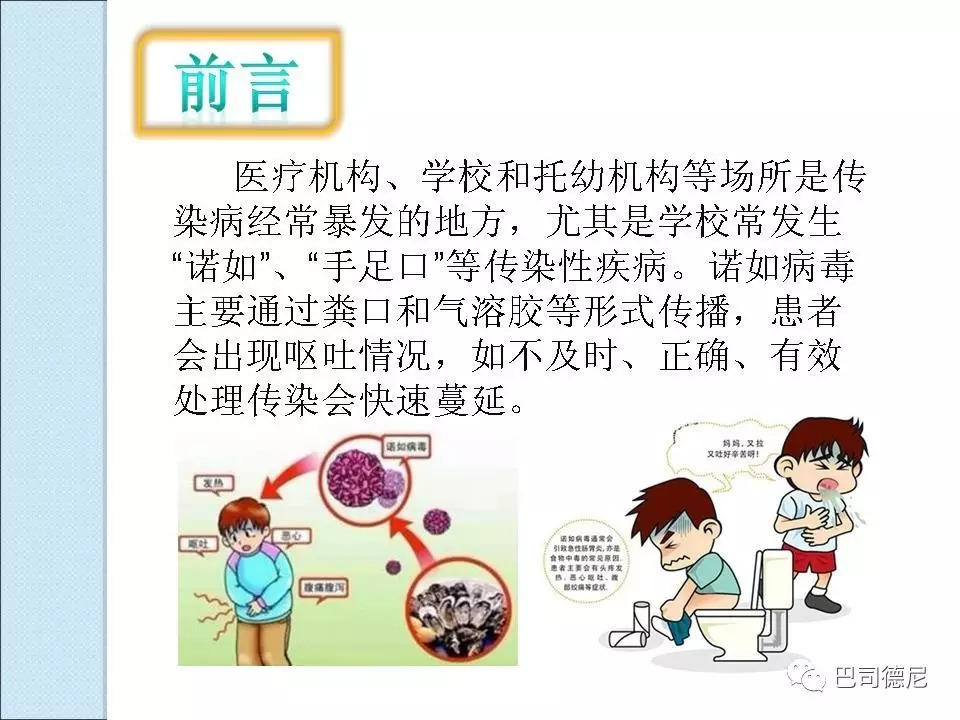 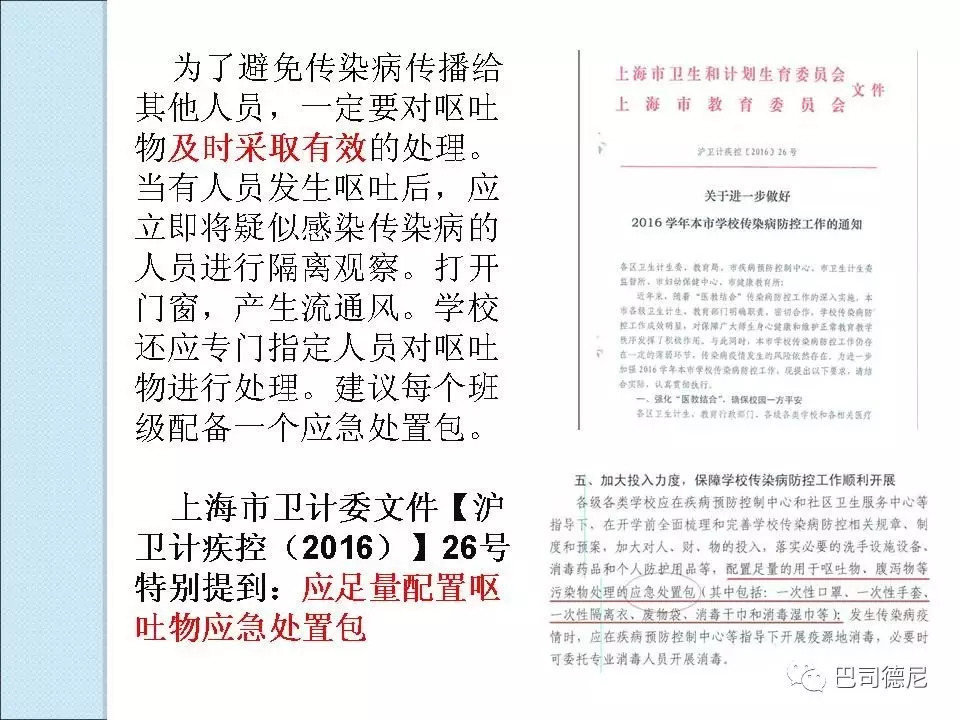 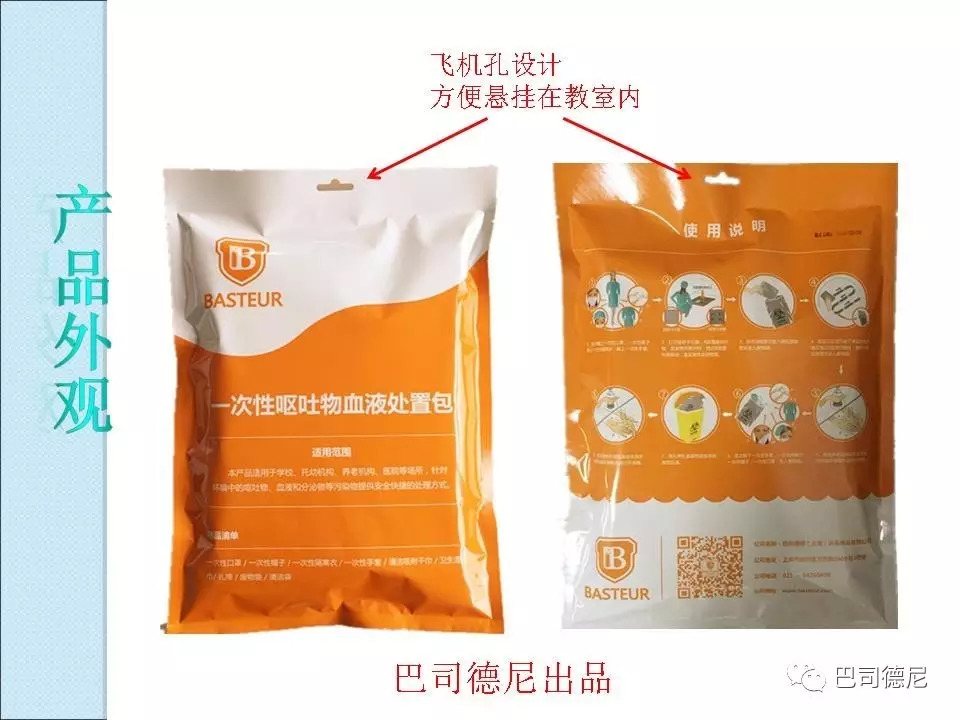 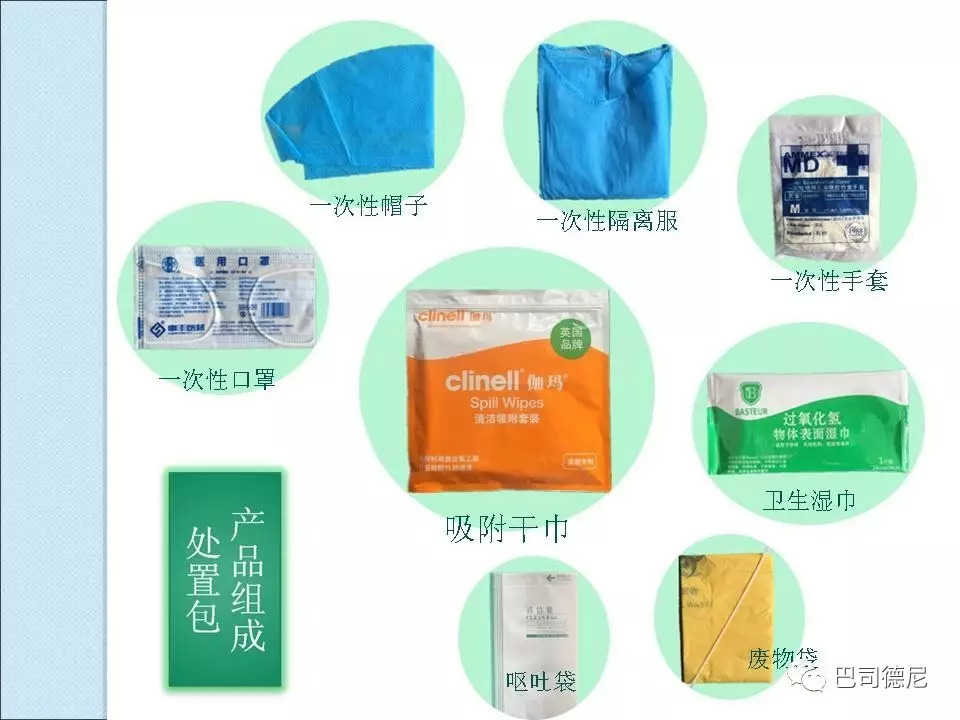 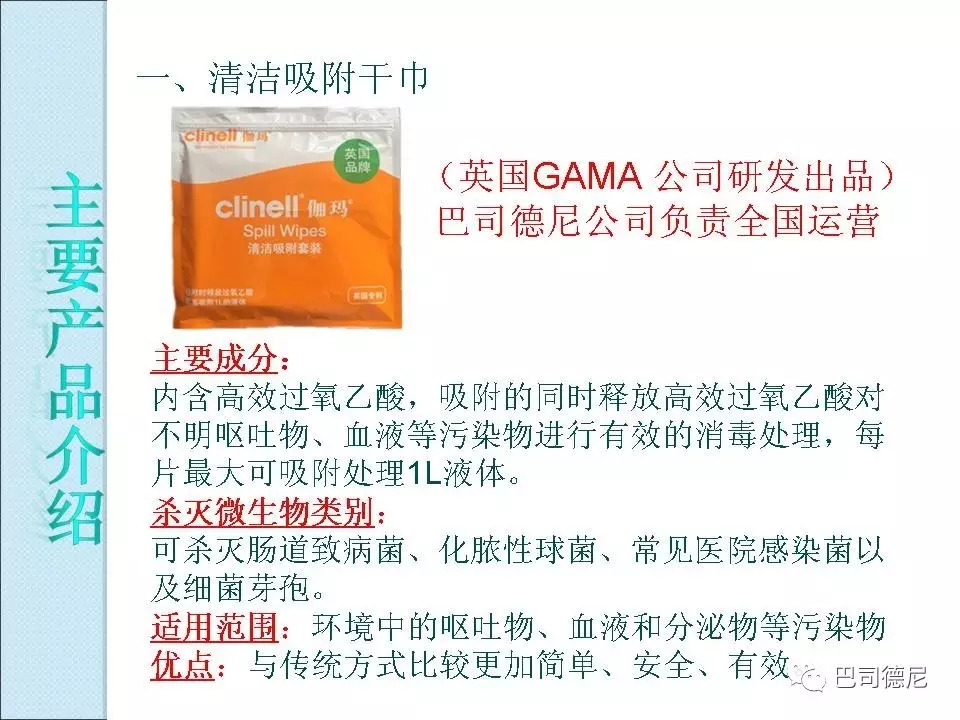 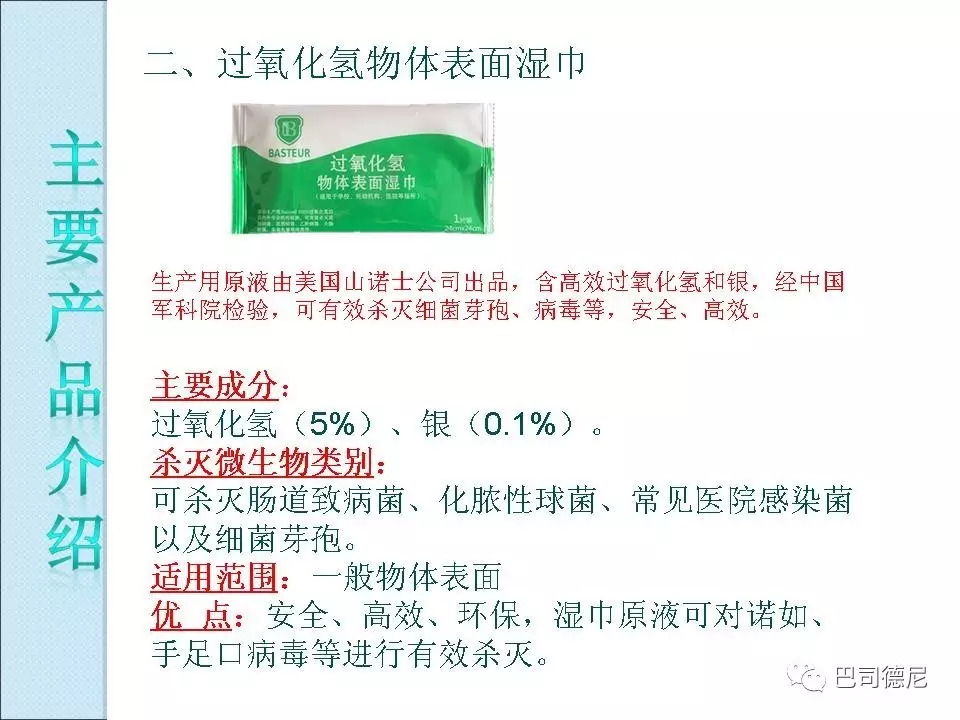 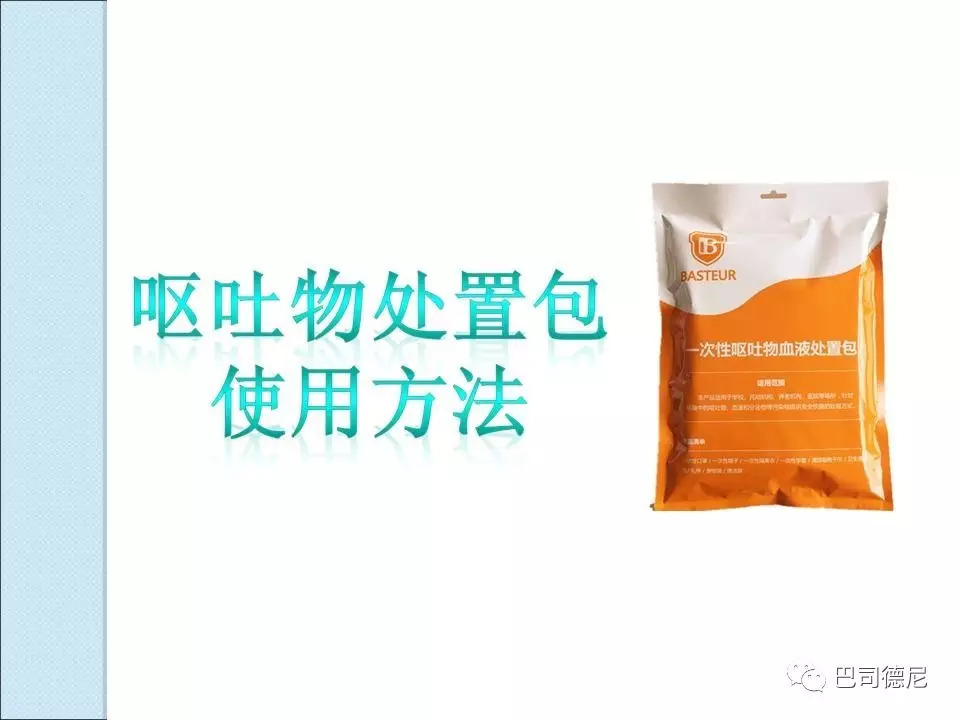 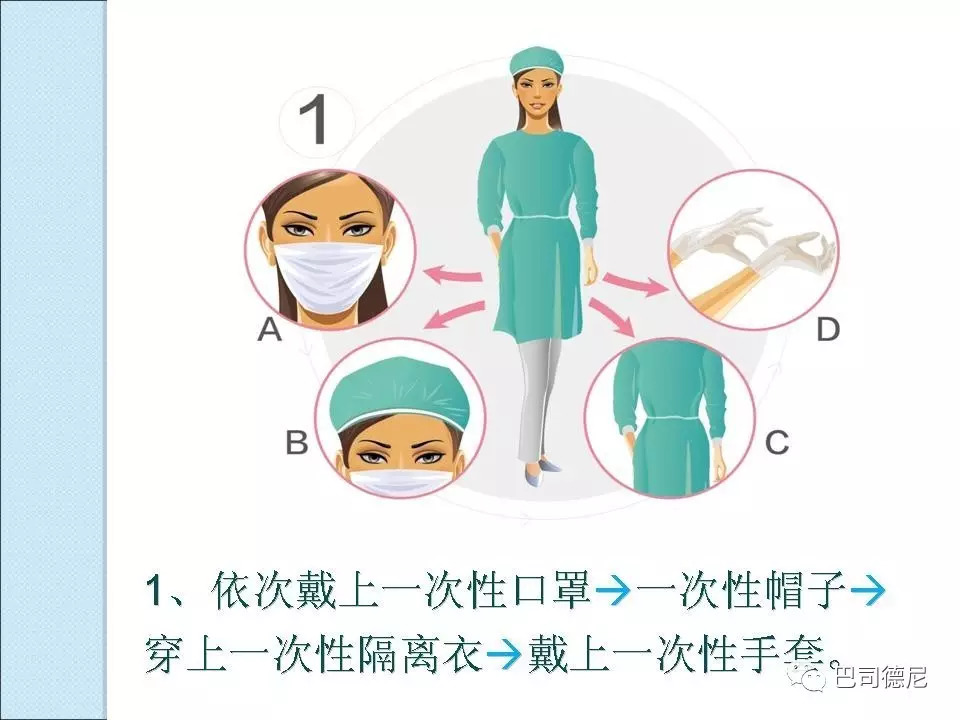 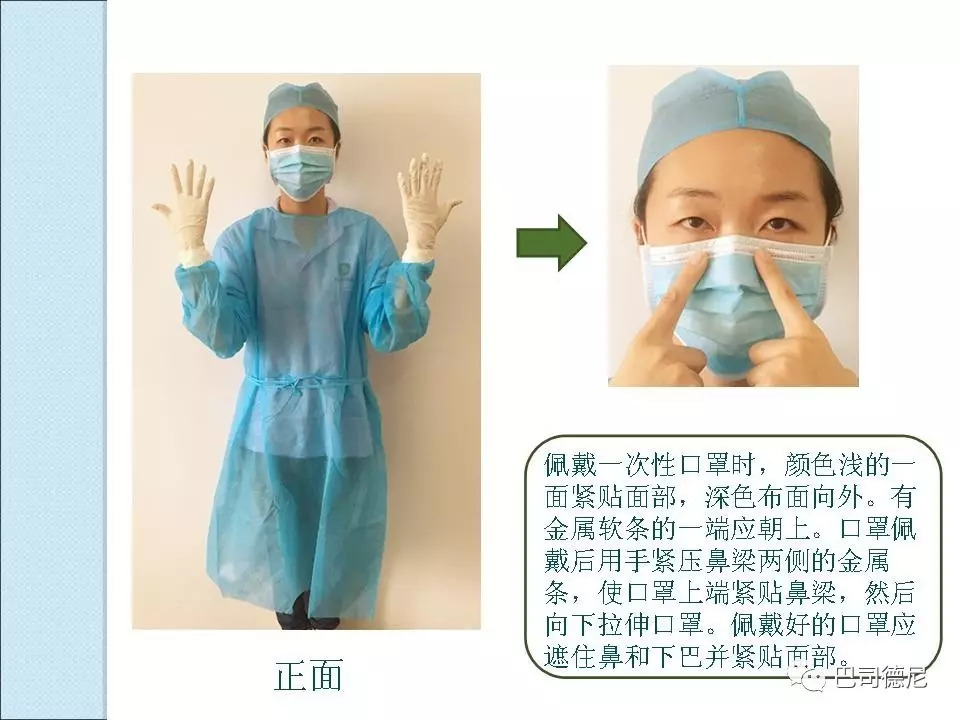 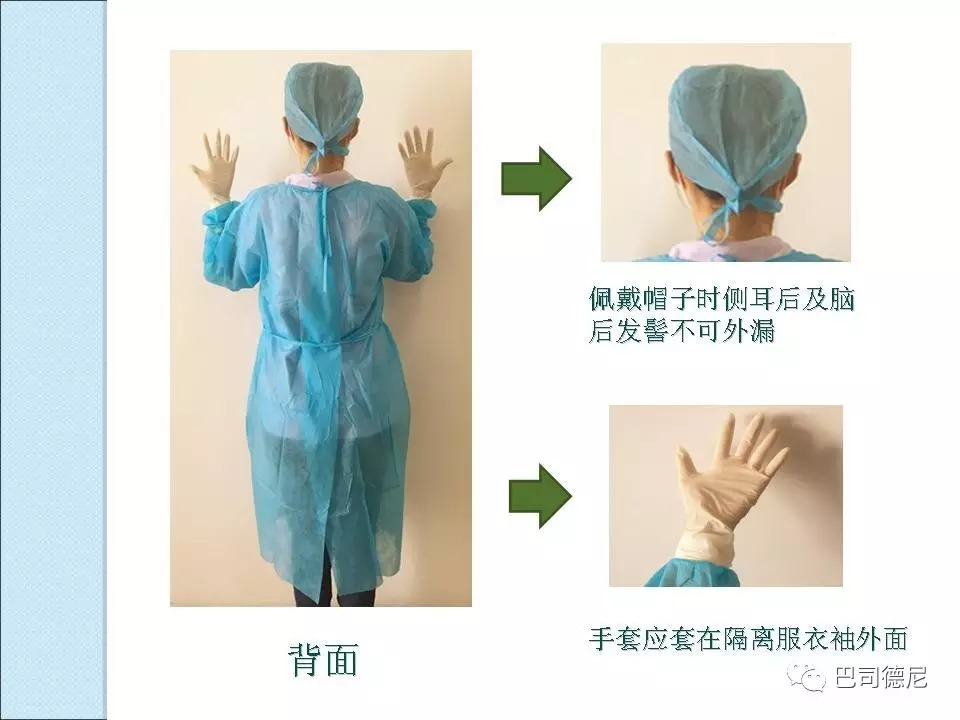 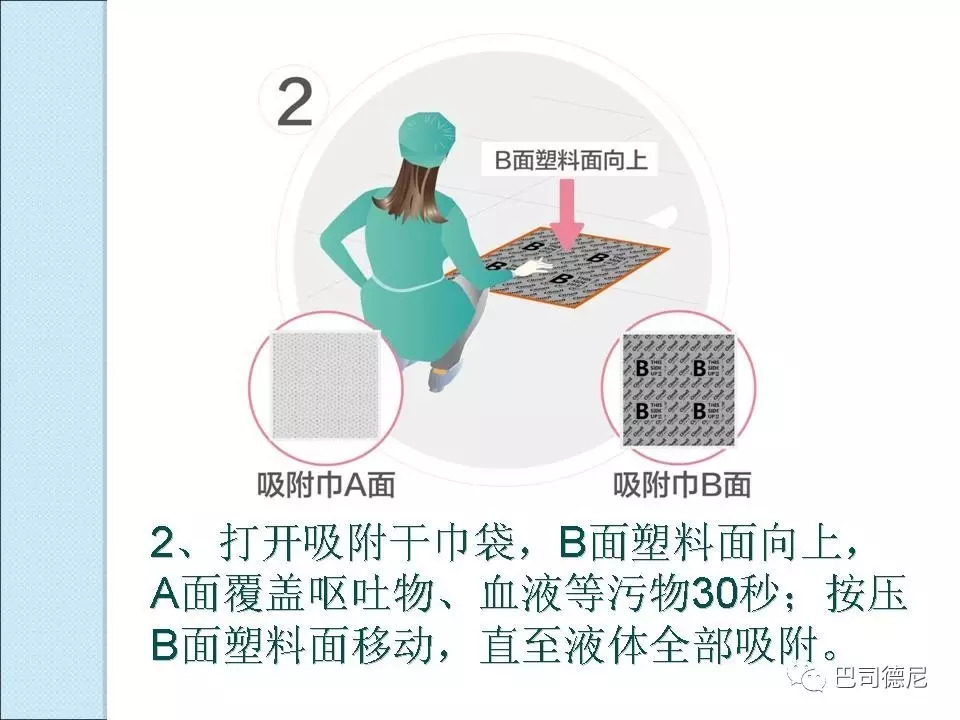 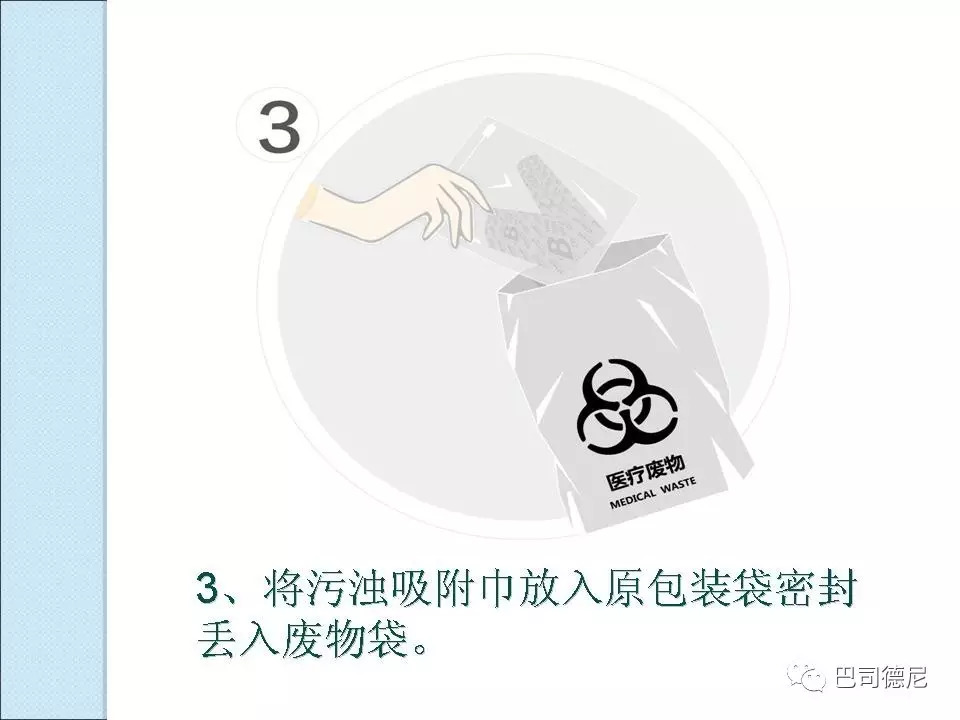 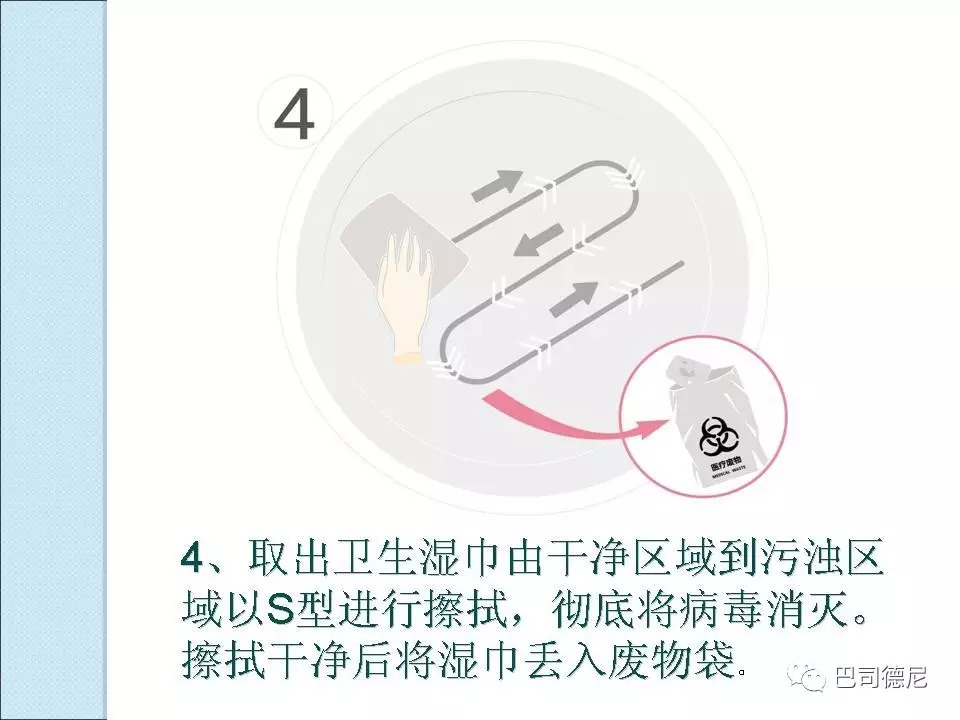 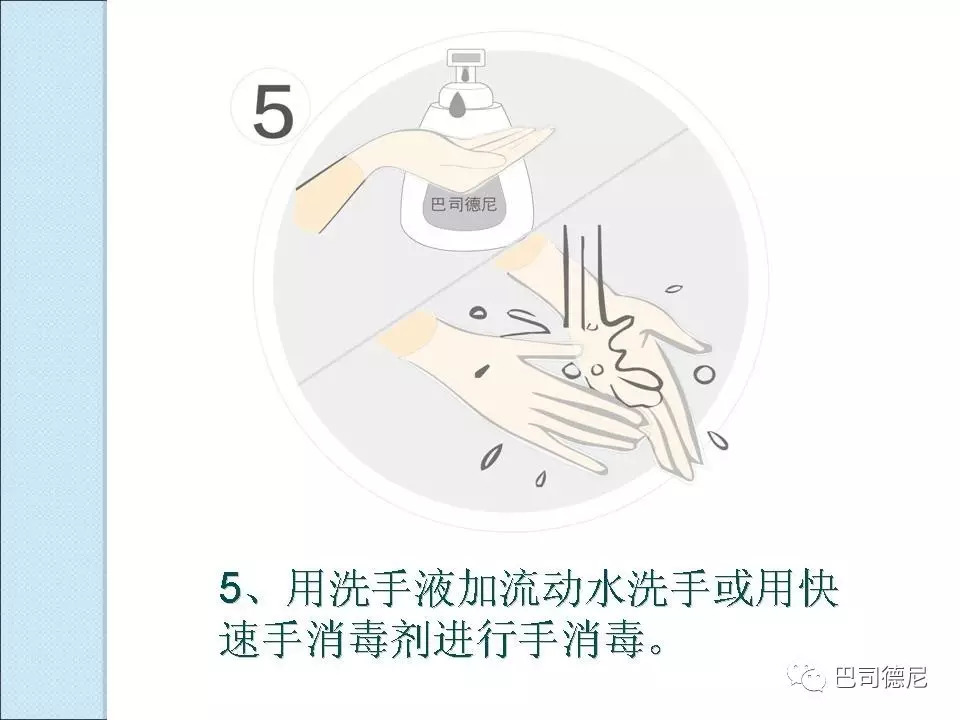 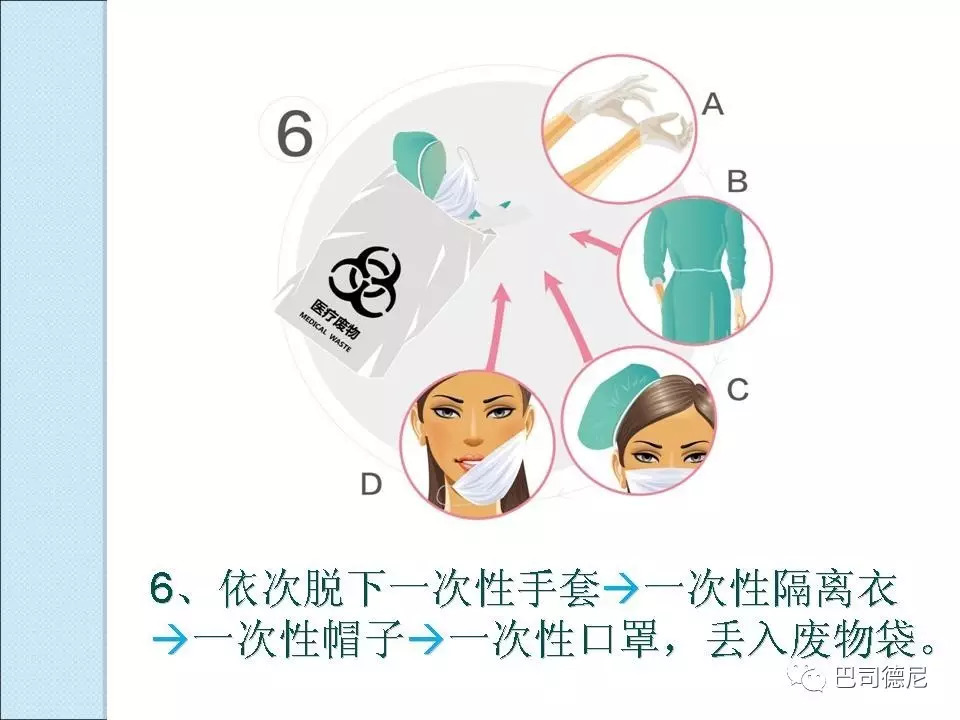 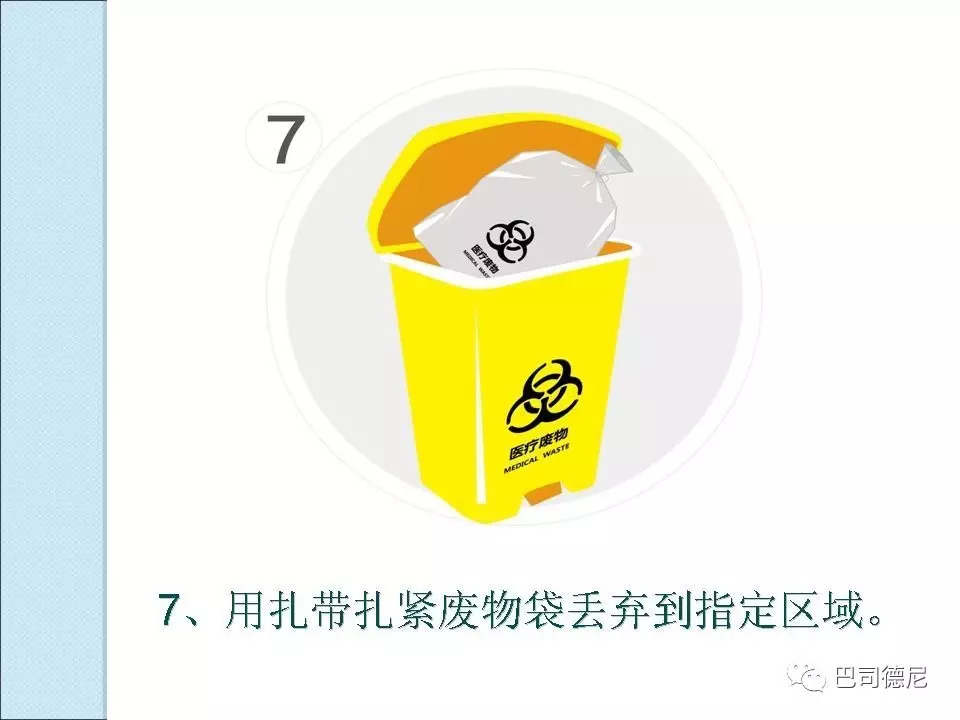 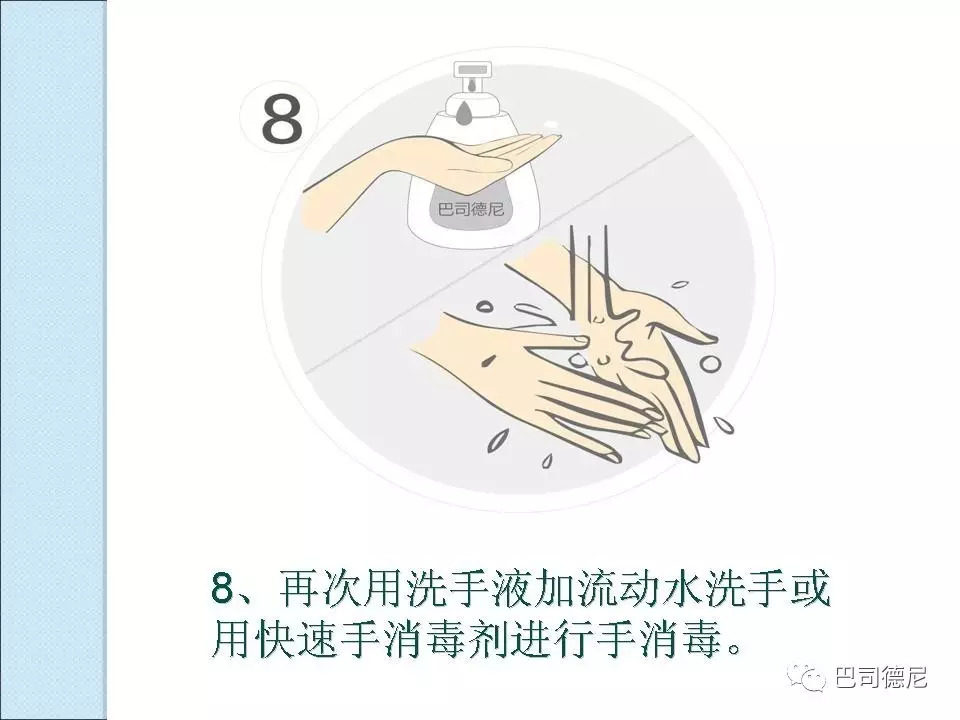 温馨提示：
使用“呕吐应急处置包”对发病学生的呕吐物或排泄物进行覆盖吸附消毒处理后，如地面还有呕吐物液体残留，可使用巴司德尼二溴海因消毒剂进行消毒，消毒时做好个人防护。